Website Evaluation Tool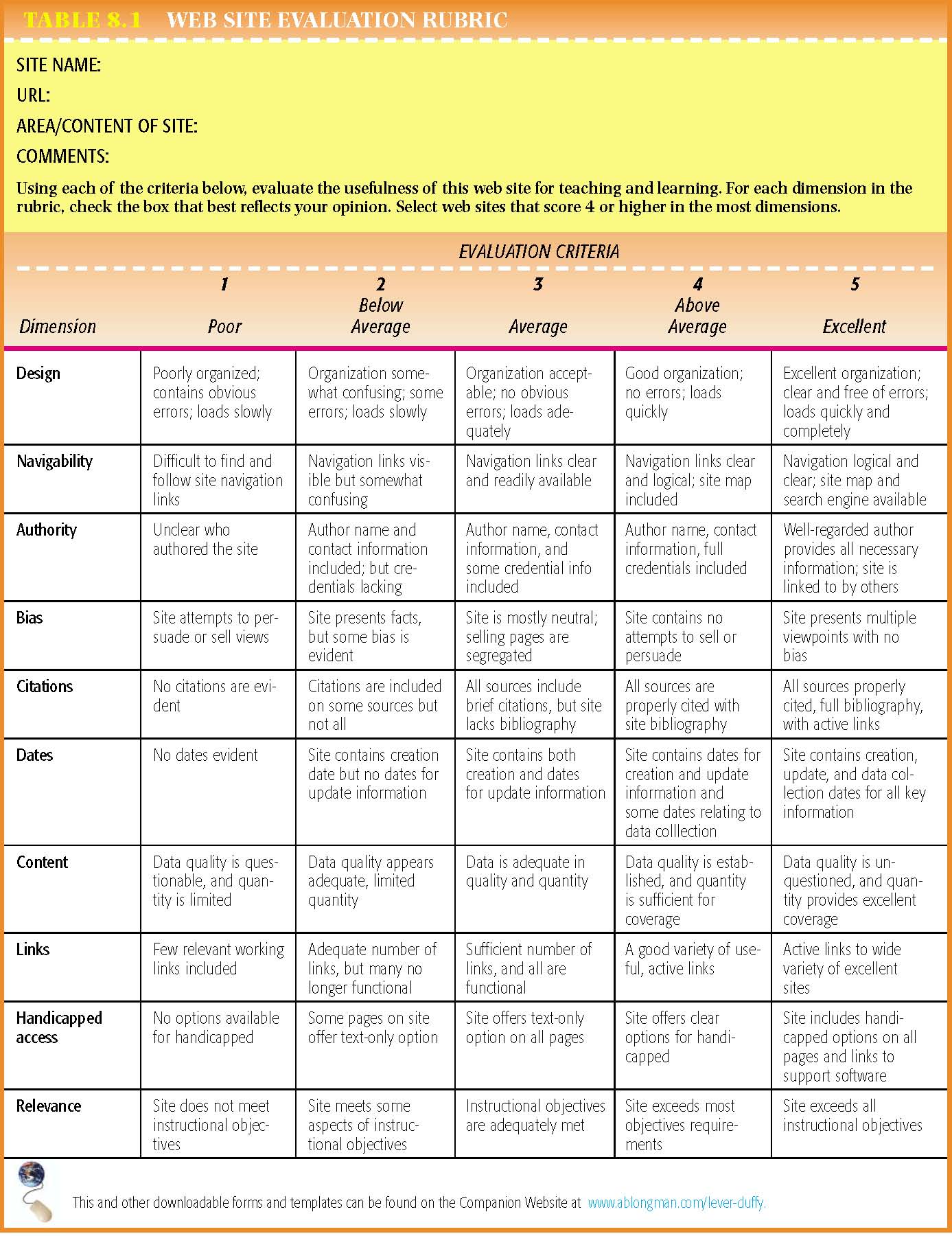 Use the rubric above to evaluate two of your websites. Place a numeric value for each of the criteria and add a comment (positive or negative) if you can.Website 1 Name:URL:Website 1 Name:URL:Website 2Name:URL:Website 2Name:URL:Score /5CommentScore /5CommentAuthorityBiasCitationsLast updatedContentLinksRelevance